                            AMA-koder: 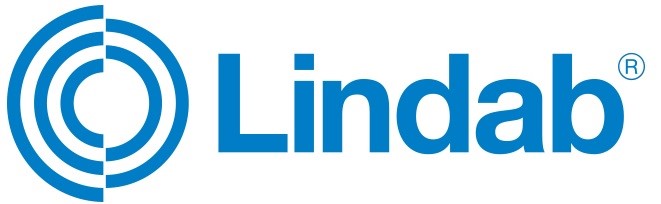                             LCP-tak (TD)                             AMA-koder:                             LCP-tak (TD)                             AMA-koder:                             LCP-tak (TD) Sida 1 Kod Text Text Mängd  Q  APPARATER, KANALER, DON MM I LUFTBEHANDLINGSSYSTEM  APPARATER, KANALER, DON MM I LUFTBEHANDLINGSSYSTEM    QM  LUFTDON M M  LUFTDON M M  QMC  TILLUFTSDON  TILLUFTSDON  QMC.2  Tilluftsdon monterade i tak  TDxx  Kvadratiskt planförsänkt tilluftsdon med cirkulär operforerad bottenplatta  för montering i systemundertak av Lindabs fabrikat typ LCP eller  likvärdigt. Donets överdel tillverkas av galvaniserat stål, bottenplattan  av aluminium. 	Kulör: 	Standardkulör vit RAL 9003, glans 30  Tilluftsdon monterade i tak  TDxx  Kvadratiskt planförsänkt tilluftsdon med cirkulär operforerad bottenplatta  för montering i systemundertak av Lindabs fabrikat typ LCP eller  likvärdigt. Donets överdel tillverkas av galvaniserat stål, bottenplattan  av aluminium. 	Kulör: 	Standardkulör vit RAL 9003, glans 30  Taksystem: 1  –  T24/T15 Lay-in (Standard) –  Dampa Clip-in avfasat –  Dampa Clip-in skarpkantat –  Luxalon Clip-in –  Danotile Contur         Ecophon Kant D         Rockfon D-XL –  Ecophon Focus Kant DG –  Ecophon Kant E / T24         Rockfon E10 24 – Ecophon Kant E / T15         Rockfon E10 15 – Danotile Markant 14 – Ecophon Focus Kant DS Dim: LCP-125-x  x st LCP-160-x 	 	x st LCP-200-x 	 	x st LCP-250-x 	 	x st LCP-315-x 	 	x st                             AMA-koder:                             LCP+MBB-tak (TD)                             AMA-koder:                             LCP+MBB-tak (TD)                             AMA-koder:                             LCP+MBB-tak (TD) Sida 1 Kod Text Text Mängd  Q  APPARATER, KANALER, DON MM I LUFTBEHANDLINGSSYSTEM  APPARATER, KANALER, DON MM I LUFTBEHANDLINGSSYSTEM    QM  LUFTDON M M  LUFTDON M M  QMC  TILLUFTSDON  TILLUFTSDON  QMC.2  Tilluftsdon monterade i tak  TDxx  Kvadratiskt planförsänkt tilluftsdon med cirkulär operforerad bottenplatta  för montering i systemundertak och tryckfördelningslåda med linjärt  konspjäll och en avläsningsbar flytande K-faktorskala av Lindabs  fabrikat typ LCP+MBB eller likvärdigt.  Donets överdel tillverkas av galvaniserat stål, bottenplattan av aluminium. Tryckfördelningslådan tillverkas av galvaniserat stål. 	 Kulör: 	LCP - Standardkulör vit RAL 9003, glans 30 	  	MBB – Olackerat galvaniserat stål  Tilluftsdon monterade i tak  TDxx  Kvadratiskt planförsänkt tilluftsdon med cirkulär operforerad bottenplatta  för montering i systemundertak och tryckfördelningslåda med linjärt  konspjäll och en avläsningsbar flytande K-faktorskala av Lindabs  fabrikat typ LCP+MBB eller likvärdigt.  Donets överdel tillverkas av galvaniserat stål, bottenplattan av aluminium. Tryckfördelningslådan tillverkas av galvaniserat stål. 	 Kulör: 	LCP - Standardkulör vit RAL 9003, glans 30 	  	MBB – Olackerat galvaniserat stål  Taksystem: 1  –  T24/T15 Lay-in (Standard) –  Dampa Clip-in avfasat –  Dampa Clip-in skarpkantat –  Luxalon Clip-in –  Danotile Contur         Ecophon Kant D         Rockfon D-XL –  Ecophon Focus Kant DG –  Ecophon Kant E / T24         Rockfon E10 24 – Ecophon Kant E / T15         Rockfon E10 15 – Danotile Markant 14 – Ecophon Focus Kant DS  Dim: LCP-125-x + MBB-100-125-S 	 	x st LCP-160-x + MBB-100-160-S 	 	x st LCP-160-x + MBB-125-160-S 	 	x st LCP-200-x + MBB-125-200-S 	 	x st LCP-250-x + MBB-160-250-S x st LCP-250-x + MBB-200-250-S 	 	x st LCP-315-x + MBB-200-315-S 	 	x st LCP-315-x + MBB-250-315-S 	 	x st LCP-315-x + MBB-315-315-S 	 	x st                             AMA-koder:                             LCP+MBC-tak (TD)                             AMA-koder:                             LCP+MBC-tak (TD)                             AMA-koder:                             LCP+MBC-tak (TD) Sida 1 Kod Text Text Mängd  Q  APPARATER, KANALER, DON MM I LUFTBEHANDLINGSSYSTEM  APPARATER, KANALER, DON MM I LUFTBEHANDLINGSSYSTEM    QM  LUFTDON M M  LUFTDON M M  QMC  TILLUFTSDON  TILLUFTSDON  QMC.2  Tilluftsdon monterade i tak  TDxx  Kvadratiskt planförsänkt tilluftsdon med cirkulär operforerad bottenplatta  för montering i systemundertak och tryckfördelningslåda med  blad/vridspjäll och fast K-faktor av Lindabs fabrikat typ LCP+MBC eller  likvärdigt.  Donets överdel tillverkas av galvaniserat stål, bottenplattan av aluminium. Tryckfördelningslådan tillverkas av galvaniserat stål. 	 Kulör: 	LCP - Standardkulör vit RAL 9003, glans 30 	  	MBC – Olackerat galvaniserat stål  Tilluftsdon monterade i tak  TDxx  Kvadratiskt planförsänkt tilluftsdon med cirkulär operforerad bottenplatta  för montering i systemundertak och tryckfördelningslåda med  blad/vridspjäll och fast K-faktor av Lindabs fabrikat typ LCP+MBC eller  likvärdigt.  Donets överdel tillverkas av galvaniserat stål, bottenplattan av aluminium. Tryckfördelningslådan tillverkas av galvaniserat stål. 	 Kulör: 	LCP - Standardkulör vit RAL 9003, glans 30 	  	MBC – Olackerat galvaniserat stål  Taksystem: 1  –  T24/T15 Lay-in (Standard) –  Dampa Clip-in avfasat –  Dampa Clip-in skarpkantat –  Luxalon Clip-in –  Danotile Contur         Ecophon Kant D         Rockfon D-XL –  Ecophon Focus Kant DG –  Ecophon Kant E / T24         Rockfon E10 24 – Ecophon Kant E / T15         Rockfon E10 15 – Danotile Markant 14 – Ecophon Focus Kant DS  Dim: LCP-125-x + MBC-100-125 	 	x st LCP-160-x + MBC-100-160 	 	x st LCP-160-x + MBC-125-160 	 	x st LCP-200-x + MBC-125-200 	 	x st LCP-250-x + MBC-160-250 x st LCP-250-x + MBC-200-250 	 	x st LCP-315-x + MBC-200-315 	 	x st LCP-315-x + MBC-250-315 	 	x st LCP-315-x + MBC-315-315 	 	x st 